Муниципальное казенное дошкольное образовательное учреждение 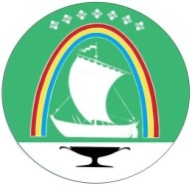 «Центр развития ребенка - детский сад «Колокольчик» п. Витим» муниципального образования «Ленский район» Республики Саха (Якутия)       ___________________________________________________________________________678150,  Республика Саха,  Ленский район,  п. Витим, ул. Полевая, д.20 (kolokolvitim@mail.ru) т/ф.8(41137)35677«Месячник психологического здоровья обучающихся в ДОУ»Сроки проведения с 15.03.2023 - 15.04.2023г.Ответственные: Директор Николаева М. В., педагог-психолог Хакимова О.С., учитель-логопед Светлолобова О.А., учитель-логопед Лобода А.И., учитель-логопед Шохтина Е.П., воспитатели групп, педагоги дополнительного образования, музыкальный руководитель, инструктор по физической культуре.План работыДиректор                                                                                                            М.В. Николаева№п/пНаименование мероприятияСрокиОтметка об исполнении1Мероприятия по формированию у дошкольников основ поведения в террористических ситуациях: - Просмотр обучающих мультфильмов, видеороликов «Что такое терроризм»- Тематический день вопросов и ответов, разбор опасных ситуаций «Что может быть, если...»- Деловая игра «Кто может представлять опасность для тебя и других»15-20.03.2023Выполнено2Районный конкурс «Портрет моей мамы»15-20.03.2023Выполнено3Районный конкурс мультфильмов «Я познаю Россию»21-31.03.2023Выполнено4Выставка  рисунков, поделок «Волшебница весна!»01-17.04. 2023Выполнено5Неделя детской и юношеской книги17-21.03. 2023Не выполнено6Преемственность «Начальная школа – ДОУ»:- открытые мероприятия воспитателей;- родительские собрания- списки выпускников – 2023- сведения о выпускниках27.03-21.04. 2023Выполняется7Мероприятия ЮПИД1. Проведение занятий по ПДД на выбор:- «Правила дорожного движения соблюдай всегда и везде»;- «Правила дорожные – детям знать положено»;- «Дорожные знаки».2. Сюжетно-ролевые игры для детей по правилам дорожного движения (картотека).3. Оформление плакатов по пропаганде ПДД. Общая выставка с размещением на сайте.01-30.04.2023Выполняется8Психологические акции для родителей и воспитанников, оформление наглядной информации в групповых приёмных.15.03-15.04. 2023Выполнено9Психологическая помощь детям дошкольного возраста в случае мобилизации его родителей или значимых людейОтчет о проведенных мероприятиях ежемесячно15.03-15.04. 2023Выполнено10Плановое обследование детей группа «Мишутка», «АБВГДейка», «Зайки мои»15.03-15.04. 2023Выполнено11Посещение семей ВСУ, детей длительно не посещающих ДОУ, и составление актов ЖБУ. Ежедневный осмотр и беседа с детьми из неблагополучных семей.до 20 числа каждого месяцаВыполнено12Выставка рисунков «Букет любимому воспитателю»До 22.04. 2023Выполнено13Театральная и музейная деятельностьТеатральные постановки «Научи хорошему»Посещение краеведческого школьного музея и общепоселковой детской библиотеки08.04. 2023Выполнено не полностью14Мероприятия по формированию у дошкольников основ поведения в террористических ситуациях:- Музыкально-игровой досуг «Правила безопасного поведения в детском саду и на улице»- Викторина «Проверь себя, что ты знаешь о безопасном поведении»- Деловая игра «Если ты обнаружил подозрительный предмет»17.03-10.04. 2023Выполнено15Районный конкурс чтецов «Моя любимая Якутия!»15.04. 2023Выполнено16Районный экологический конкурс поделок из вторичного сырья «Отходы в доходы»До 02.04. 2023Выполнено18Индивидуальные беседы с родителями «Одежда для ребенка весной».В течение апреляВыполнено19Индивидуальные беседы с родителями «Совместные игры»15.03-15.04.2023Выполнено21Индивидуальные беседы с родителями «Ваши привычки - пример для ребенка»15.03-15.04.2023Выполнено22Консультация для педагогов «Психологическое здоровье дошкольников»15.03-15.04.2023Выполнено23Консультация для педагогов «Психологическое здоровье педагогов»15.03-15.04.2023Выполнено